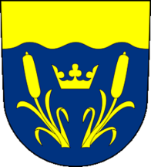 Obec ŽermaniceObecní úřad Žermanice v souladu s ustanovením§ 93 odst. 1 zákona č. 128/2000 Sb., o obcích (obecní zřízení), v platném znění, informuje o konání 15. zasedání zastupitelstva obce Žermanice_________________________________________________________________________________________________________________Dne 09.06. 2021 v 18,00 hod. v zasedací místnosti obecního úřadu se koná15. zasedání zastupitelstva obce ŽermanicePROGRAMZahájeníUrčení zapisovatele a ověřovatelů zápisuSchválení programuRozpočtové opatření obce Žermanice č. 2/2021Schválení účetní závěrky za rok 2020Schválení závěrečného účtu za rok 2020 Schválení návrhu závěrečného účtu Mikroregionu Žermanické a Těrlické přehrady a zprávy o výsledku přezkoumání hospodaření DSOProjednání žádosti  o finanční příspěvek Linky bezpečíSchválení plánu financování a obnovy vodovodů a kanalizacíSchválení smlouvy s dodavatelem výstavby kontejnerového hnízdaRůznéDiskuseZávěrJste srdečně zváni.                                                                           Ing. Petr Peikl                                                                                                                        starosta obce    